Разработка театрализованного представления по сказке А. С. Пушкина «Золотой петушок» в подготовительной к школе группе на тему «Что за прелесть – эти сказки».Цель: Формировать у детей старшего и подготовительного к школе возраста представления о сказках А.С. Пушкина с помощью театрализованной деятельности и воспитывать эмоциональный отклик по средствам совместной игровой и познавательной деятельности детей и педагогов. Создать эмоциональную атмосферу праздника во время представления.Задачи: - продолжать знакомить детей с творчеством А.С. Пушкина;- учить детей естественной выразительности и использованию выразительных средств;- создать условия для развития творческих способностей у детей средствами    театрализованной деятельности;- закрепить у детей знание содержания сказки А.С. Пушкина «Золотой петушок»;- развивать речь, память, образное мышление;- развивать умение выразительного чтения наизусть;- развивать и совершенствовать артистические навыки у детей посредством переживания и    воплощения образов в сказке;  - воспитывать любовь к произведениям А. С. Пушкина, интерес к театрализованной   деятельности. Оборудование: большой портрет писателя, декорации к сказке (ширма, оформленная в виде царских палат, шатёр, домик. с лавкой под окошком, большой дуб с золотой цепью и разложенные следы «невиданных зверей»), выставка книг писателя, рисунки детей по сказке А.С. Пушкина, музыкальный центр, СД диск с музыкальным оформлением.Предварительная работа: чтение сказок А.С. Пушкина, рассматривание книг и иллюстраций, картин, рисование по сказкам писателя, заучивание стихов писателя, коротких отрывков из сказок, знакомство с театрализованной деятельностью, беседы по теме сказок с элементами фантазирования, проведение игр на развитие творческого воображения, разыгрывание коротких сценок из сказок А. С. Пушкина, разыгрывание мини - сценок, знакомство с атрибутикой (оружие – мечи, деревянные лошадки, прялка, картонные деревья), костюмами, гримом, изготовление декораций, подготовка костюмов и атрибутов.Использована сказка: А.С. Пушкина «Золотой петушок».Действующие лица: Ведущий – воспитатель;Кот, Царь, Мудрец, Петушок, Царевичи, Шамаханская царица – дети.Ход: Ведущая: - Дорогие мои ребята! Приглашаю вас в восхитительный мир сказки А.С. Пушкина (подходим к музыкальному залу, оборудованному и украшенному к представлению). - Ребята, какой - то сказочный камень нам встретился! Давайте подойдём поближе и прочитаем, что на нём написано.Ребёнок: - налево пойдёшь – счастье найдёшь,Направо пойдёшь – в Лукоморье попадёшь!Ведущая: -  Молодцы, всё правильно прочитали! Куда пойдём? (дети – в Лукоморье!).Ну что ж, как решили, так и сделаем. (заходим в зал под музыкальное сопровождение)Добро пожаловать в Лукоморье! Размещайтесь поудобнее! (садимся на стульчики). Посмотрите, ребята, какие красивые царские палаты, шатёр, пышный дуб в Лукоморье!Я знаю, что вы все любите сказки А.С. Пушкина и некоторые из них мы знаем наизусть. Отгадайте, из какой сказки и какого героя мы будем изображать?(Выходят под музыку и, по очереди ребята и в пантомиме показывают: Шамаханскую царицу, петушка, рыбака, который тянет сеть и других персонажей из разных сказок писателя. Дети отгадывают).Ведущая: - Молодцы! А теперь мы превратимся в актёров, покажем сказку и расскажем сказку А. С. Пушкина «Золотой петушок». (дети расходятся по своим местам на представлении).Из-за дуба, под музыку показывается лапка кота, затем хвостик, затем   выглядывает сам кот  (переодетый ребёнок).Кот: - У Лукоморья дуб зелёный,           Златая цепь на дубе том           И днём и ночью кот учёный           Всё ходит по цепи кругом.           Идёт направо – песнь заводит,           Налево – сказку говорит,           Там чудеса, там Леший бродит,           Русалка на ветвях сидит.           Там на неведомых дорожках           Следы невиданных зверей..В некотором царстве, в тридесятом государстве жил – был славный царь Дадон. Смолоду был грозен он. И соседям то и дело наносил обиды смело… (кот усаживается под дубом). Царь: - Но под старость захотел  Отдохнуть от ратных дел  И покой себе устроить;(ложится в палатах)Ведущая: - Тут соседи беспокоить                    Стали старого царя,                    Страшный вред ему творя…                    Что и жизнь в такой тревоге!                     Вот он с просьбой о помоге                    Обратился к мудрецу,                    Звездочёту и скопцу.                    Шлёт за ним гонца с поклоном.(Выходит ребёнок – Мудрец с Петушком под музыку, медленно вышагивая).Мудрец: - «Посади ты эту птицу, - молвил он царю, - на спицу;Петушок мой золотойБудет верный сторож твой:Коль кругом всё будет мирно,Так сидеть он будет смирно;Но лишь чуть со стороныОжидать тебе войны…Вмиг тогда мой петушокПриподнимет гребешок,Закричит и встрепенётсяИ в то место обернётся».Ведущая: - Царь скопца благодарит,                   Горы золота сулит.Царь: - «За такое одолженье –            Волю первую твою,            Я исполню, как мою.»Ведущая: - Петушок с высокой                     Стал стеречь его границы.Петушок (машет крыльями и вертится в стороны под музыку)- «Кири – ку – ку, царствуй лёжа на боку!»Ведущая: - Вот однажды царь Дадон                     Страшным шумом пробуждён:                    «Царь ты наш! отец народа! —
                     Возглашает воевода, —
                     Государь! проснись! беда!»
Царь: - Что такое, господа?
Ведущая: - «Говорит Дадон, зевая:
Царь: - «А?.. Кто там?.. беда какая?»….Ведущая: - Царь к востоку войско шлет,
                    Старший сын его ведет….( Ребёнок – сын царя скачет под музыку по кругу и садится перед шатром). Вот проходит восемь дней,
А от войска нет вестей…..                    Кличет царь другую рать;
                    Сына он теперь меньшого
                    Шлет на выручку большого….( второй ребёнок – сын царя скачет на лошадке по кругу и увидев своего брата встаёт с лошади. Братья берут мечи и под музыку «сражаются» друг с другом и одновременно «пронзают» друг друга под мышки, падают  на пол).
Снова вести нет от них!
Снова восемь дней проходят…..                    Царь скликает третью рать
                    И ведет ее к востоку, —
                    Сам не зная, быть ли проку.Войско в горы он приводитИ промеж высоких гор
Видит шелковый шатёр….                     Царь Дадон к шатру спешит...
                     Что за страшная картина!
                     Перед ним его два сына
                     Без шеломов и без лат
                     Оба мертвые лежатЦарь завыл: «Ох дети, дети!
Горе мне! Попались в сети
Оба наши сокола!.....(царь падает на колени и поднимает руки вверх. Играет тревожная музыка)Вдруг шатёр
Распахнулся... и девица,
Шамаханская царица,
Вся сияя как заря,
Тихо встретила царя….                      И она перед Дадоном
                      Улыбнулась - и с поклоном
                      Его за руку взяла
                      И в шатер свой увела.
                      Там за стол его сажала,
                      Всяким яством угощал( Шамаханская царица выходит под музыку и исполняет восточный танец, берёт царя за руку, сажает в шатёр и угощает его), ( дети изображающие сынов царя тихонечко перекатываются к сцене, встают и уходят на стульчики).Ведущая: - Наконец в обратный путь                     Со своею силой ратной                     И с девицей молодой                     Царь отправился домой.( Под музыку царь сажает на коня Шамаханскую царицу и они скачут по кругу и останавливаются возле царских палат).-Вдруг в толпе увидел он….Старый друг его скопец.Царь: - «А, здорово, мой отец…              Подь поближе. Что прикажешь?»Скопец: - «Царь!..Разочтёмся, наконец…Подари ж ты мне девицу,Шамаханскую царицу.Царь: - «Что ты?...Я, конечно обещал,Но всему же есть граница…Попроси ты от меня…Хоть полцарства моего…Скопец: - «Не хочу я ничего!» (топает ногой).                    Подари ты мне девицу,                     Шамаханскую царицу.Царь: - « Ничего ты не получишь..                 Убирайся цел пока…Ведущая: - Старичёк хотел заспорить,                      Но с иным накладно вздорить;(Царь бьёт скопца палкой по голове и тот падает на пол)Ведущая: - А девица – ха- ха –ха!                     Не боится, знать, греха.(Пока идёт диалог героев, Шамаханская царица пританцовывает возле них).Ведущая: - Вдруг раздался лёгкий звон…                     Петушок вспорхнул со спицы…(под музыку к царю подлетает петушок и «клюёт» его в голову, царь падает напротив скопца).Ведущая: -…пал Дадон –                        Охнул раз, - и умер он.Сказка ложь, да в ней намёк!Добрым молодцам урок!(Под музыку все герои собираются в полукруг и трижды выполняют поклон, поворачиваются и выходят из зала).Ведущая: - Понравилось вам ребята, быть актёрами и самим играть в сказке?Как хорошо, что есть театр!..Костюмы, музыка, игра. Здесь оживают наши сказки И сними светлый мир добра!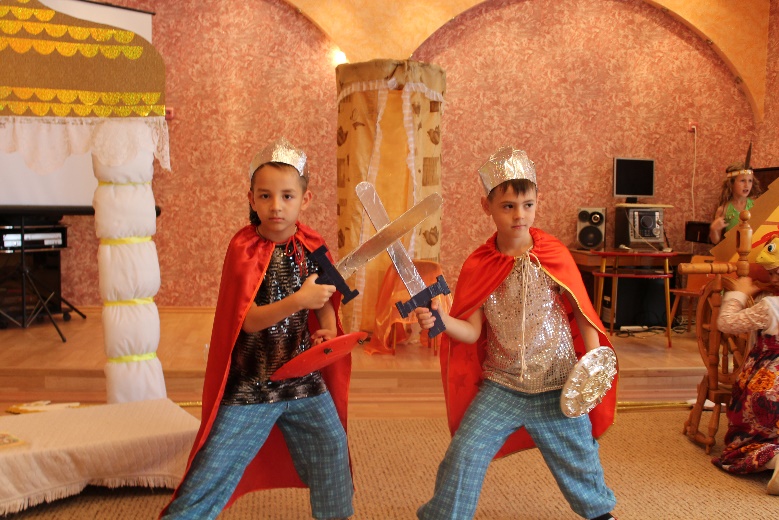 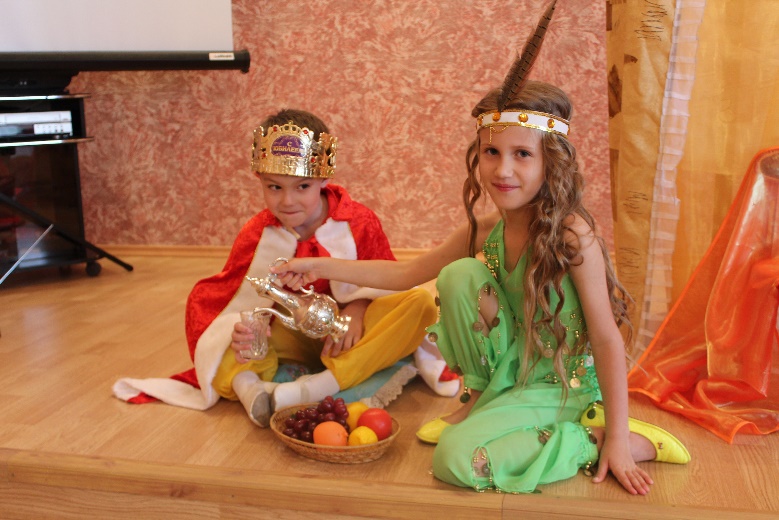 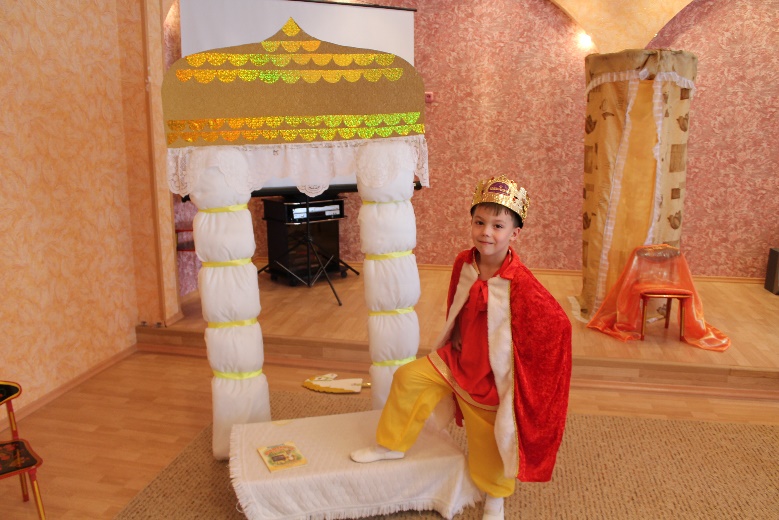 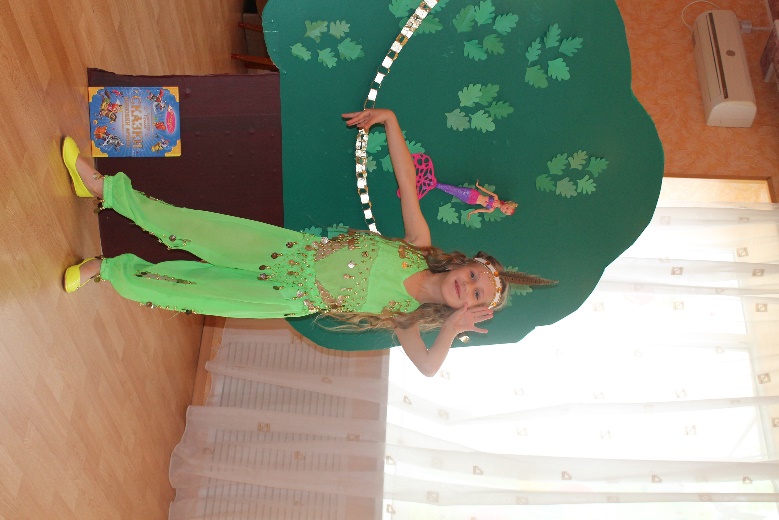 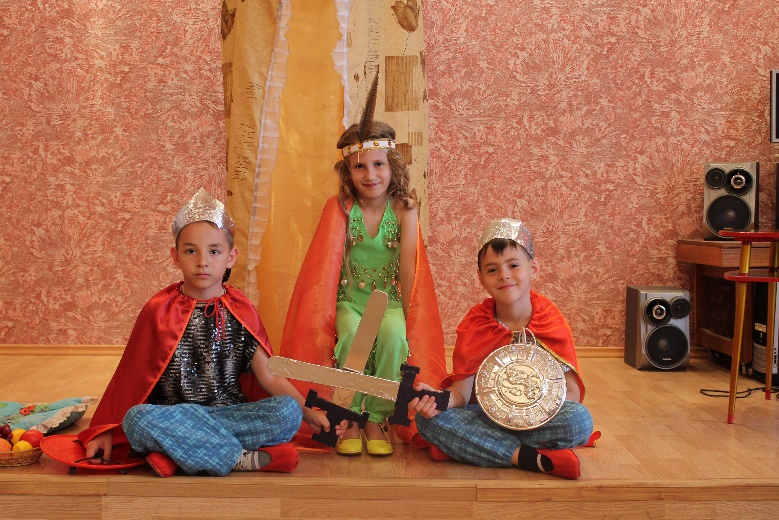 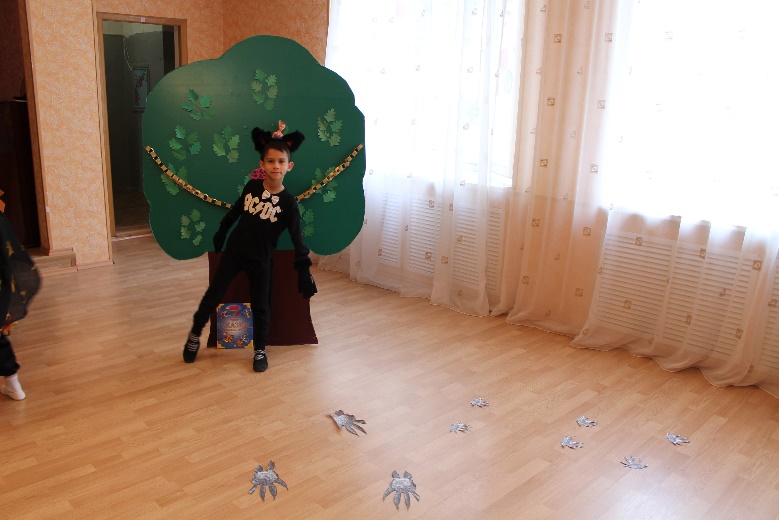 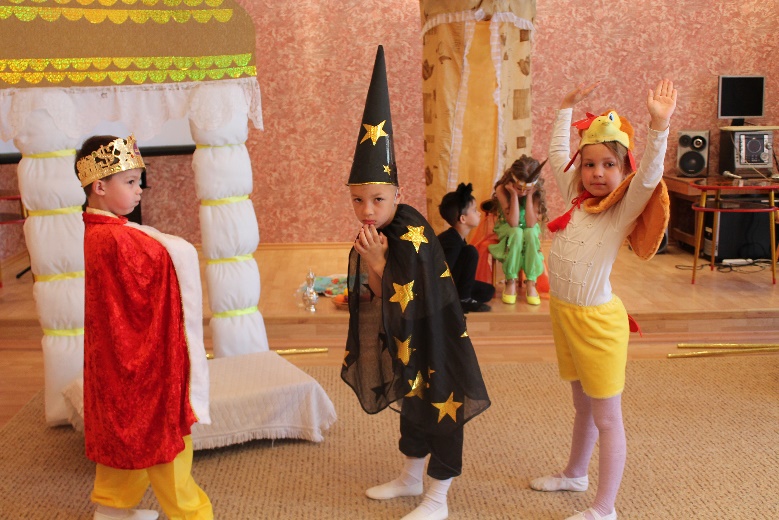 